5. melléklet a 47/2020. (XII. 28.) önkormányzati rendelethez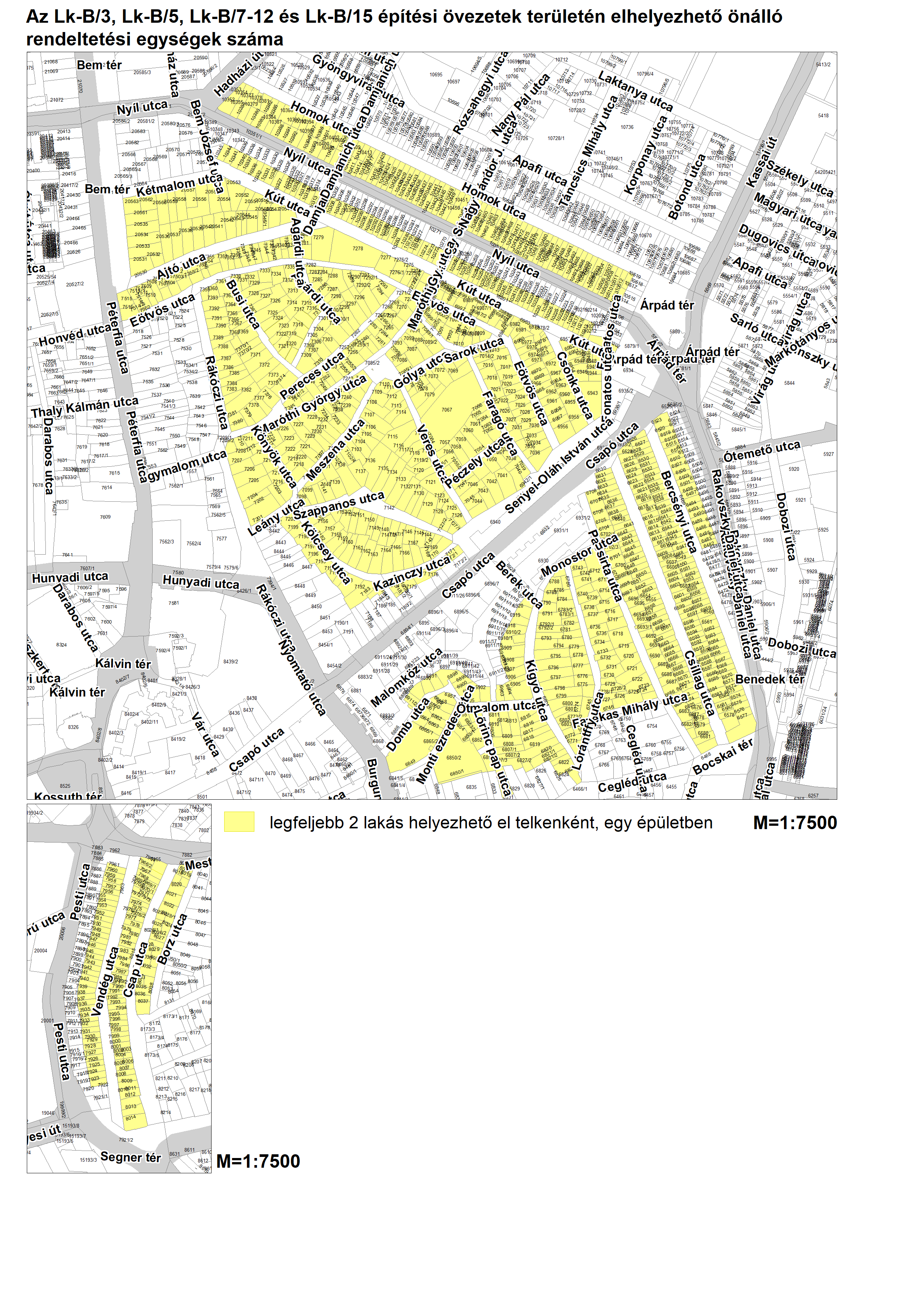 